		POSITION APPLIED FORADMIN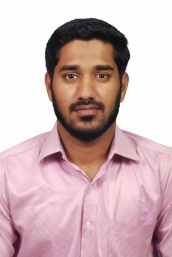 ABDUL			E-Mail Id 		: abdul.343648@2freemail.com C/o-Contact No.          : +971505891826OBJECTIVE:To seek a position in an organization which provides me a continuous growth of knowledge and enhancement of skills while contributing to organizational needs.EXPERIENCE PROFILE: (1 year)COMPANY NAME	: AYIN SOFT TECHNOLOGIESDESIGNATION	: DEVELOPER& ADMINISTRATORPERIOD		: FEB 2016 – NOV 2016JOBS AND RESPONSIBILITIES:AX SOFTWARE DEVELOPER: Converting functional & technical requirements into customizations and modifications using Microsoft .NET and Microsoft Dynamics AX programming languages.The selected individual should have agly development experience and must be able to solve technical problems, write code to build, maintain, and support our ongoing Dynamics AX implementation project, and the integrations to the operational systems, applications and platforms around it.This is a key technical role of the internal team and is responsible for designing and creating code in an agley methodology.ADDITIONAL EXPERIENCE:Handling and coordinating daily secretarial and administrative activities manger.Handling correspondences and communication also schedule and manage appointments and meetings.Prepares work priorities and distribute accordingly to office support staff.Strong documentation and reporting skills.Data entry of all kinds of Accounting and Non-Accounting based vouchers and handling with petty cash book.Filing documents, knowledge in setting up a filing system.Organize and maintain appointments.Handle daily normal secretarial tasks.Photocopying, mailing, faxing, dealing with correspondence and writing letters.Attend meetings, take minutes and distribute themProduce reports, documents and presentationsCreating and maintaining office systems to deal efficiently with paper flow.Carry out specific projects and research as needed.Carry out other reasonable duties as needed.Organize and supervise all the administrative activities that facilitate the smooth running of an organization.Dealing with post and emails, monitor phone calls and control correspondences.Ensure filing systems are maintained and up to date & define procedures for record retention.Responsible for typing all the required forms, letters, correspondence letters both external and internal.ACADEMIC PROFILE:Bachelor of Science in Computer Science Department under the M.S. UNIVERSITY with 77%ACADEMIC PROJECT:Title:	E-Tourism.Theme:	The process of Checking Tour 0r Holiday Trip online.AREA OF INTEREST:Office AssistantDocument ControllerAdministrationSecretarySTRENGTH:Calm and Strong minded at under pressure.Hard working and flexibility.Good communication skills and have the ability to learn quickly.COMPUTER PROFICIENCY:OS				: WINDOWS 7, 8PACKAGES			: MS OFFICE-2007,2010.TECHNICAL LANUAGES  :Microsoft Dynamics AX 2012,X++.INTERNET TOOLS		:Chrome,Internet Explorer,MozillaPERSONAL PROFILE:Date of birth		: 02/11/1995Status			: Male / SingleNationality		:IndianReligion		: IslamLanguage known	: English, Tamil.PASSPORT DETAILS:Place of Issue		:MaduraiDate of Issue		:12/02/2015Date of Expiry		:11/02/2025DECLARATION:I hereby declare that the information provided above is true to the best of my knowledge and belief.